OMB#: 0925-0648 Exp.03/2018
Help Us Better Serve YouThe NIH Library is evaluating its Information Desk service and your comments are vital to help us better serve you. This survey will only take a few minutes to complete. The information you provide will remain anonymous. Please place your survey in the collection box or fold, staple, and send, using the address on the back via campus mail, to: Karen M. Stakes, NIH Library, BLDG 10/1L-21D, MSC 1150. The survey may also be found at https://www.surveymonkey.com/r/8TMLTSK. Your Affiliation:____ NIH staff member____ ACL, ACF, IHS, OS, PSC, SAMHSA staff member____ OtherPlease answer the following questions using the scale of Strongly Disagree (1) to Strongly Agree (10).How satisfied were you with the service you received?1	   	     2		     3		    4		     5   Very Dissatisfied	Dissatisfied	Neutral		Satisfied		Very SatisfiedHow likely are you to recommend this Information Desk service to your colleagues?1	   	     2		     3		    4		     5   Very Unlikely		 Unlikely		Neutral		Likely 		Very Likely What was done well?What needs to be improved?
Other comments?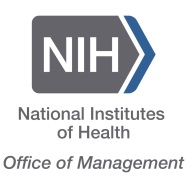 Karen M. StakesNIH Library BLDG 10/1L-21D, MSC 1150The staff member at the Information Desk was courteous.1        2         3         4         5         6          7         8          9        10                            Don’t Know/Not ApplicableStrongly Disagree							Strongly AgreeMy request was addressed in a timely manner.1        2         3         4         5         6          7         8          9        10                            Don’t Know/Not ApplicableStrongly Disagree							Strongly AgreeI was confident that the staff member at the Information Desk understood my question.1        2         3         4         5         6          7         8          9        10                            Don’t Know/Not ApplicableStrongly Disagree							Strongly AgreeThe information I received was complete.1        2         3         4         5         6          7         8          9        10                            Don’t Know/Not ApplicableStrongly Disagree							Strongly AgreeThe information that I received was accurate.1        2         3         4         5         6          7         8          9        10                            Don’t Know/Not ApplicableStrongly Disagree							Strongly Agree